COMUNICACIÓN INTERNAPara	: Juan Guillermo Jiménez Gómez – Gerente General             María Constanza Eraso Concha – Subgerente de Planeación y Admón. de ProyectosDe	: Janeth Villalba Mahecha            Jefe de la Oficina de Control Interno Asunto: Informe Atención Requerimientos Entes Externos de Control – Primer Semestre 2023.En cumplimiento de las actuaciones establecidas en el Decreto Nacional No. 648 de 2017 y de su rol de “Relación con entes externos de control”, donde la Oficina de Control Interno sirve como puente y canal entre los entes externos de control y la Empresa con el fin de facilitar el flujo de información con dichos organismos, se da a conocer el presente informe donde se detalla gráfica y analíticamente, el comportamiento de los requerimientos recibidos y tramitados por la Empresa de los entes de control durante el primer semestre de 2023, así:Por lo anterior, y en concordancia con lo establecido en el PD-55 Relación con entes externos de control, la Oficina de Control Interno, verificó la Oportunidad, Integridad y Pertinencia de la información consolidada y/o las respuestas respectivas durante dicho periodo.Atención de requerimientos recibidos de entes externos de control.Durante el primer semestre de 2023, la Oficina de Control Interno recibió 418 requerimientos de entes externos de control, los cuales fueron direccionados vía correo electrónico a las dependencias de la Empresa responsables de dar respuesta a los mismos. Igualmente, designó para cada uno, profesionales de la Oficina de Control Interno para su seguimiento y apoyo en las gestiones de respuesta. Por medio del Sistema de Gestión Documental Tampus, dio VoBo en el marco de sus competencias y remitió vía correo electrónico a los peticionarios, las respuestas que le notificaron para tal fin. De los 418 requerimientos recibidos durante el primer semestre de 2023, se atendieron 392 – 94% y a la fecha de corte, 26 – 6% quedaron en gestión, tal como se visualiza en el siguiente cuadro:                                              Ahora bien, sobre las respuestas emitidas durante dicho periodo a entes externos de control, se tiene que, de los 392 requerimientos atendidos, 373 – 95% se atendieron de manera oportuna y 19 – 5% se atendieron fuera del plazo establecido para su respuesta, tal como se visualiza en el siguiente cuadro:Reporte Indicador de Gestión: Integralidad, coherencia y oportunidad en las respuestas a los requerimientos de los entes de control.Para el primer semestre de la vigencia 2023, la Oficina de Control Interno, realizó el reporte de su indicador de gestión: Integralidad, Coherencia y Oportunidad en las Respuestas a los Requerimientos de los Entes de Control, con el objeto de apoyar el seguimiento de la integralidad, coherencia y oportunidad de las respuestas a los entes de control, en aplicación de lo establecido en la Norma No. 2110 del Marco Internacional para la Práctica Profesional de la Auditoría Interna, así:Reporte - Primer trimestre 2023.Se logró el 98,10% de entrega integral, coherente y oportuna de respuestas a entes de control, alcanzando un nivel bueno, ya que para el período evaluado se recibieron 203 Requerimientos, de los cuales se debían responder 190 por vencimiento de términos en el primer trimestre. Cada componente de este indicador tiene un peso del 33,33%. De las 190 solicitudes se evidencia lo siguiente: 179 requerimientos se respondieron dentro de términos, 13 requerimientos en Gestión con fecha de vencimiento posterior al corte evaluación, y 11 requerimientos que se respondieron fuera de términos.Reporte - Segundo trimestre 2023.Se logró el 98,6% de entrega integral, coherente y oportuna de respuestas a entes de control, alcanzando un nivel bueno, ya que para el período evaluado se recibieron 215 Requerimientos, de los cuales se debían responder 189 por vencimiento de términos en el segundo trimestre. Cada componente de este indicador tiene un peso del 33,33%. De las 215 solicitudes se evidencia lo siguiente: 181 requerimientos se respondieron dentro de términos, 26 requerimientos en Gestión con fecha de vencimiento posterior al corte evaluación, y 8 requerimientos que se respondieron fuera de términos.Cumplimiento Consolidado del Indicador Integralidad, coherencia y oportunidad en las respuestas a los requerimientos de los entes externos de control -– Primer semestre 2023.El cumplimiento consolidado del indicador en mención durante el periodo evaluado, fue el siguiente: Respuestas a los Entes de Control Atendidas de Manera Integral, Coherente y Oportuna: 372.74 / Número de Total de Requerimientos de los Entes de Control Recibidos en el Periodo Evaluado: 379. Lo anterior, para un cumplimiento del 98.35% para el primer semestre de la vigencia 2023. Los reportes realizados se ven reflejados en la siguiente gráfica del indicador: (Ver gráfica No 1).Gráfica No 1 - Comportamiento Indicador Integralidad, coherencia y oportunidad en las respuestas a los requerimientos de los entes externos de control -– Primer semestre 2023.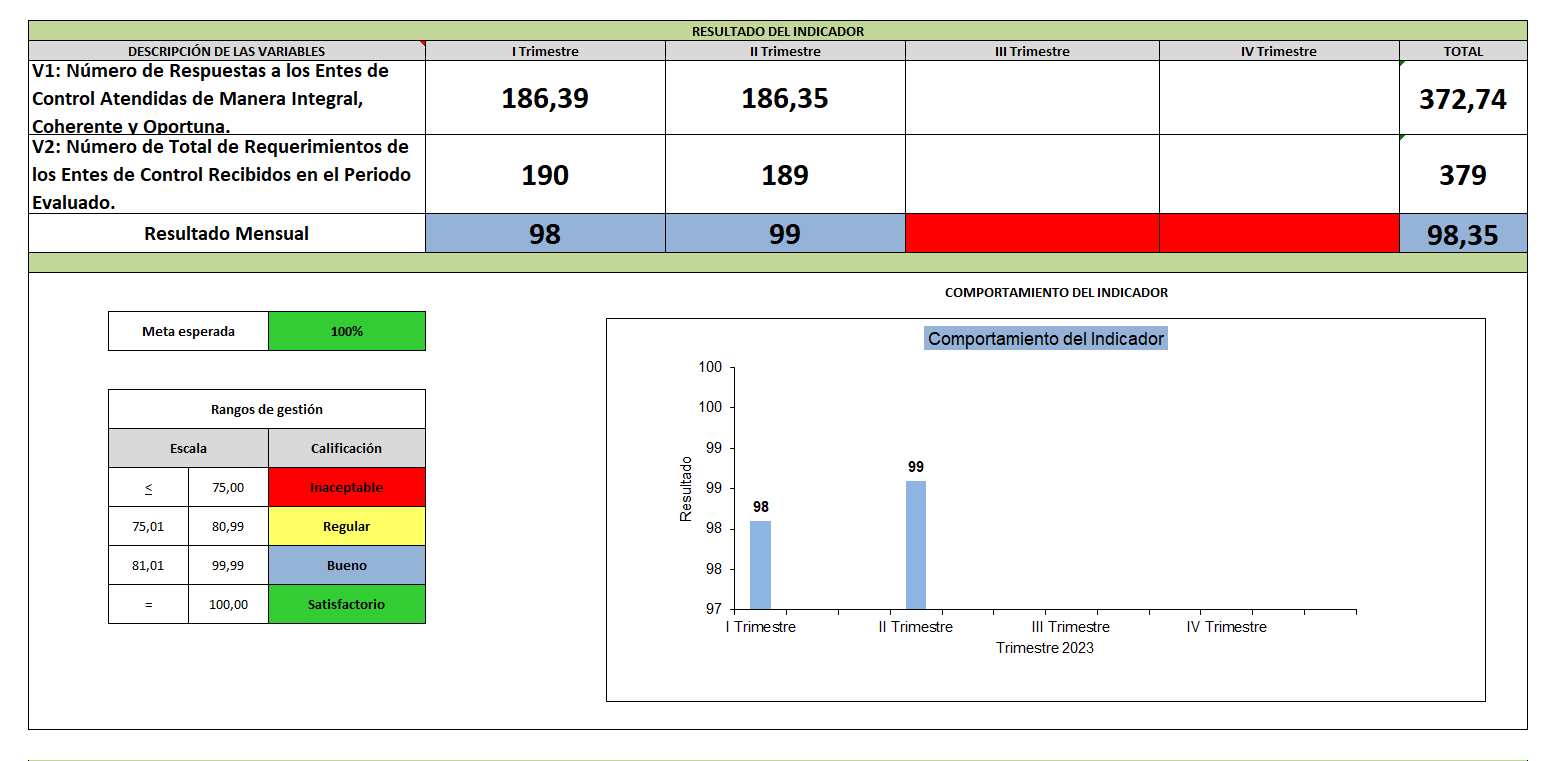 Comparativo del comportamiento del indicador durante el primer semestre 2022 vs primer semestre vigencia 2023.El indicador en mención, presentó el siguiente comportamiento para el primer y segundo trimestre de la vigencia 2022:Primer trimestre 2022: Se logró el 97 ,88% de entrega integral, coherente y oportuna de respuestas a Entes de Control, superando la meta esperada fijada en el 90%, alcanzando un nivel bueno, ya que para el período evaluado se recibieron 183 Requerimientos, de los cuales se debían responder 171 por vencimiento de términos en el trimestre. Cada componente de este indicador tiene un peso del 33,33%. De las 171 solicitudes se evidencia lo siguiente: 160 requerimientos se respondieron dentro de términos,12 requerimientos en Gestión con fecha de vencimiento posterior al corte evaluación y 11 requerimientos que se respondieron fuera de términos.Segundo trimestre 2022: Se atendieron de 98,43% de las solicitudes del periodo de entrega integral, coherente y oportuna de respuestas a Entes de Control, superando la meta esperada fijada en el 90%, ya que para el período evaluado se recibieron 176 Requerimientos, de los cuales se debían responder 170 por vencimiento de términos en el segundo trimestre. Cada componente de este indicador tiene un peso del 33,33%. De las 170 solicitudes se evidencia lo siguiente:162 requerimientos se respondieron dentro de términos, 6 requerimientos en Gestión con fecha de vencimiento posterior al corte evaluación, 8 requerimientos que se respondieron fuera de términos.El cumplimiento consolidado del indicador en mención durante el periodo evaluado, fue el siguiente: Respuestas a los Entes de Control Atendidas de Manera Integral, Coherente y Oportuna: 334,70 / Número de Total de Requerimientos de los Entes de Control Recibidos en el Periodo Evaluado: 341. Lo anterior, para un cumplimiento del 98.15% para el primer semestre de la vigencia 2022. Al comparar el resultado del indicador durante los periodos señalados, se denota un incremento del 11,36% en las respuestas a los entes de control atendidas de manera integral, coherente y oportuna: que paso de 334,70 a 372,74, y de 11,14% del número de total de requerimientos de los entes de control recibidos en el periodo evaluado que paso de 341 a 379. Lo anterior, muestra un incremento general del cumplimiento del indicador de 0,2 puntos porcentuales, pasando del 98,15% al 98.35%, referente a los periodos comparados.Detalle de requerimientos recibidos de entes externos de control.En resumen, los 418 requerimientos recibidos de entes externos de control se detallan por mes en la gráfica No 1, y las gráficas No 2 y 3, se muestra el comportamiento por ente externo de control, así:  Para el primer semestre de 2023, se recibieron por mes el siguiente número de requerimientos: enero: 58 – 13,90%, febrero: 69 - 16,50%, marzo: 65 – 15,50%, abril: 53 - 12,70%, mayo: 81 – 19,40%, y junio: 92 – 22%; donde en general se muestra una tendencia al aumento, durante dicho periodo.Gráfica No 2 - Comportamiento mensual requerimientos Entes Externos de Control – Primer semestre 2023.Con relación al mismo periodo de la vigencia 2022, donde se recibieron 318 requerimientos, se denota un aumento de 100 requerimientos – 31,45% para el primer semestre de la vigencia 2023, donde se recibieron en total 418 requerimientos, y su detalle se verifica en la siguiente gráfica:Gráfica No 3 - Comparativo requerimientos recibidos primer semestre 2022 vs primer semestre 2023.Teniendo en cuenta que la Empresa es requerida principalmente por los siguientes entes de externos control: Cámara De Representantes, Concejo de Bogotá, Contraloría de Bogotá, Contraloría General de la República, Fiscalía General de la Nación, Personería de Bogotá, Procuraduría General de la República, Secretaría Distrital del Hábitat, Secretaría General de la Alcaldía Mayor, Secretaría Jurídica Distrital, Senado de la República, y la Veeduría Distrital, a continuación, se muestra su comportamiento, así:Gráfica No 4 - Comportamiento requerimientos principales entes externos de control – Primer semestre 2023.En general, para el primer semestre de 2023, se recibieron requerimientos de los siguientes entes externos de control, y su comportamiento se refleja en la gráfica No 5.ALCALDÍA LOCALESARCHIVO DISTRITALARCHIVO GENERAL DE LA NACIÓNCAJA DE VIVIENDA POPULARCÁMARA DE REPRESENTANTESCONCEJO DE BOGOTÁCONTRALORÍA DE BOGOTÁCONTRALORÍA GENERAL DE LA REPÚBLICADEFENSORÍA DEL PUEBLODEPARTAMENTO ADMINISTRATIVO DE LA DEFENSORÍA DEL ESPACIO PÚBLICO DEPARTAMENTO ADMINISTRATIVO DEL SERVICIO CIVIL DISTRITALDIRECCIÓN DISTRITAL DE ASUNTOS DISCIPLINARIOSDIRECCIÓN DISTRITAL DE PRESUPUESTO FISCALÍA GENERAL DE LA NACIÓNINSTITUTO DE DESARROLLO URBANOINSTITUTO DISTRITAL PARA LA RECREACIÓN Y EL DEPORTEJUNTAS ADMINISTRADORAS LOCALESJUNTAS DE ACCIÓN COMUNALOTROS - INTERNOSPERSONA JURÍDICAPERSONA NATURALPERSONERÍA DE BOGOTÁPROCURADURÍA GENERAL DE LA REPÚBLICASECRETARÍA DISTRITAL DE GOBIERNOSECRETARÍA DISTRITAL DE PLANEACIÓNSECRETARÍA DISTRITAL DE SALUDSECRETARÍA DISTRITAL DEL HÁBITATSECRETARÍA GENERAL DE LA ALCALDÍA MAYORSECRETARÍA JURÍDICA DISTRITALSENADO DE LA REPÚBLICAVEEDURÍA DISTRITALVEEDURÍAS CIUDADANASLa Contraloría de Bogotá, con 105 (25%) requerimientos interpuestos, el Concejo de Bogotá, con 88 (21%) requerimientos interpuestos, Otros – Internos con 44 (11%) requerimientos interpuestos, la Veeduría Distrital con 40 (10%) requerimientos interpuestos, y la Personería de Bogotá con 34 (8%) requerimientos interpuestos, de los 418 recibidos del primer semestre de 2023, fueron los cinco entes externos de control con quienes más interactuó la Empresa en atención a sus solicitudes. Tipología de la información solicitada.Para el primer semestre de 2023, se requirieron 129 temáticas diferentes, dentro de las cuales las 15 más recurrentes fueron las que se visualiza en el siguiente cuadro:Gráfica No 5 - Comportamiento mensual requerimientos Entes Externos de Control – Primer semestre 2023.Análisis de requerimientos recibidos por parte del Concejo de Bogotá.Para el primer semestre de 2023, se recibieron 88 requerimientos del Concejo de Bogotá, clasificados de la siguiente manera:Requerimientos recibidos por Concejales.De los 88 requerimientos recibidos durante el primer semestre de 2023 por parte del Concejo de Bogotá, 58 – 66% corresponden directamente a 18 concejales y se distribuyen de la siguiente manera:Temáticas de los requerimientos recibidos del Concejo de Bogotá.Las temáticas requeridas por el Concejo de Bogotá durante el primer semestre de 2023, se describen en el siguiente cuadro:Conclusiones Generales.La Contraloría de Bogotá, con 105 (25%) requerimientos interpuestos, y el Concejo de Bogotá, con 88 (21%) requerimientos interpuestos, de los 418 del primer semestre de 2023, fueron los entes externos de control con quienes más interactuó la Empresa en atención a sus solicitudes.En concordancia con el reporte del Indicador de Gestión del Proceso de Evaluación y Seguimiento: Integralidad, Coherencia y Oportunidad en las Respuestas a los Requerimientos de los Entes de Control, para el primer semestre de 2023, y según el rango establecido para dicho indicador (81,01% al 99,90 %), la atención de los requerimientos interpuestos por los entes externos de control (promedio para el primer semestre de 2023: 98,35%), es clasificada como “Bueno”. No obstante, es importante adelantar acciones internas correctivas a fin de cumplir con el envío de las respuestas en forma oportuna, dentro de la traza interna para su revisión y firma, a fin de que dicha revisión disponga del tiempo necesario para ser efectuada, se proceda a la firma requerida y el envío correspondiente. Para el periodo analizado, el mes de junio presento el mayor número de requerimientos recibidos de entes externos de control con un total de 92 (22%) requerimientos. En tanto, el mes de abril con 53 (13%) requerimientos fue el mes en que menos se recibieron requerimientos de dichos entes. El promedio de 69 requerimientos mensuales recibidos de entes externos de control, durante el primer semestre de la vigencia 2023, indica un alto número de solicitudes de información que la Empresa debió gestionar y dar respuesta, con el apoyo de la Oficina de Control Interno en el marco de sus competencias, verificando que las mismas sean oportunas, estén completas y sean veraces. Dado el estudio de este comportamiento se proyecta recibir un total de 800 solicitudes a diciembre de 2023. Es pertinente anotar que el volumen de requerimientos recibidos durante el primer semestre de 2023 (418 requerimientos), presenta un comportamiento mayor con respecto al mismo periodo de la vigencia 2022, donde se recibieron 318 requerimientos.La Oficina de Control interno ha dado cumplimiento a las actuaciones establecidas en el Decreto Nacional No. 648 de 2017 y de su rol de “Relación con entes externos de control”, donde sirve como puente y canal entre los entes externos de control y la Empresa con el fin de facilitar el flujo de información con dichos organismos.Las temáticas más requeridas para el primer semestre de 2023, fueron: Auditoria De Cumplimiento ERU Código 47 – 29 requerimientos.Proyecto San Victorino y temas asociados – 25 requerimientos.Auditoria de Regularidad ERU Código 49 – 22 requerimientos.Proyectos de Vivienda – 22 requerimientos.Citaciones a Debates – 16 requerimientos.Procesos de Responsabilidad Fiscal – 16 requerimientos.Proposiciones – 16 requerimientos.Proyecto CHSJD – 14 requerimientos.Rendición de Cuentas y temas asociados – 13 requerimientos.Autos Investigaciones Disciplinarias – 10 requerimientos.PP San Bernardo y temas asociados – 10 requerimientos.Referente al Concejo de Bogotá, los Concejales Lucía Bastidas Ubaté (14 requerimientos), Heidy Sánchez Barreto (10 requerimientos) y Manuel José Sarmiento Arguello (6 requerimientos), fueron quienes con quienes más interactuó la Empresa en atención a sus solicitudes durante el primer semestre de 2023.Igualmente, las temáticas más requeridas por parte del Concejo de Bogotá, durante el primer semestre de 2023, fueron: Citaciones a Debates (16 requerimientos), Proposiciones (11 requerimientos), Proyecto CHSJD (5 requerimientos) y SAE – Casa Centro Día Localidad De Usaquén (5 requerimientos).Es necesario que los líderes de las áreas y de los procesos fortalezcan los controles que permitan interactuar y coordinar las respuestas de requerimientos de entes externos de control, conforme sus competencias, colaborando internamente entre sí, aportando a la eficiencia y eficacia en el proceso de las respuestas a los entes de control.Oportunidades de Mejora.La Oficina de Control Interno, solicitará que la medición del Indicador Integralidad, coherencia y oportunidad en las respuestas a los requerimientos de los entes externos de control, incluya la siguiente observación: Si bien la medición, el control y seguimiento lo realiza la OCI, la calidad de la información y los tiempos de respuesta dependen de los líderes de los procesos que la deben generar o reportar y el resultado hace referencia a un trabajo integral de las diferentes áreas de la Empresa. En el marco del procedimiento PD 55 - Relación con Entes Externos de Control, las áreas deben dar cumplimiento a los tiempos establecidos en el mismo, especialmente el envío oportuno para la revisión por parte de la OCI (conforme sus competencias) y así efectuar el envío a Gerencia General, con la antelación requerida en el mismo. Lo cual permite garantizar una entrega oportuna de las respuestas que se emitan por parte de la Empresa.Cordialmente, Janeth Villalba MahechaJefe de la Oficina de Control Interno Elaboró: José Ramón Santis Jiménez – Contratista – Oficina de Control Interno.Revisó: Daniel Fernando Cruz González – Contratista – Oficina de Control Interno.Aprobó: Janeth Villalba Mahecha – Jefe – Oficina de Control Interno.GESTIÓN DE REQUERIMIENTOS OCI - PRIMER SEMESTRE DE 2023GESTIÓN DE REQUERIMIENTOS OCI - PRIMER SEMESTRE DE 2023REQUERIMIENTOS EN GESTIÓN26REQUERIMIENTOS ATENDIDOS392TOTAL DE REQUERIMIENTOS RECIBIDOS418OPORTUNIDAD DE LA RESPUESTA DE REQUERIMIENTOS - PRIMER SEMESTRE DE 2023OPORTUNIDAD DE LA RESPUESTA DE REQUERIMIENTOS - PRIMER SEMESTRE DE 2023RESPUESTAS EN TIEMPO373RESPUESTAS FUERA DE TIEMPO19TOTAL DE REQUERIMIENTOS ATENDIDOS392TEMÁTICA SOLICITADANo DE REQUERIMIENTOSAUDITORIA DE CUMPLIMIENTO ERU CÓDIGO 4729PROYECTO SAN VICTORINO Y TEMAS ASOCIADOS25AUDITORIA DE REGULARIDAD ERU CÓDIGO 4922PROYECTOS DE VIVIENDA22CITACIONES A DEBATES16PROCESOS DE RESPONSABILIDAD FISCAL16PROPOSICIONES16PROYECTO CHSJD14RENDICIÓN DE CUENTAS  Y TEMAS ASOCIADOS13AUTOS INVESTIGACIONES DISCIPLINARIAS10PP SAN BERNARDO Y TEMAS ASOCIADOS10PAA Y TEMAS ASOCIADOS9REPORTES SIVICOF TEMAS ASOCIADOS9INFORMACIÓN FIDUCIAS8TEMAS CONTRACTUALES Y DE CONVENIOS8HONORABLE CONCEJALNo DE REQ.HONORABLE CONCEJALNo DE REQ.LUCÍA BASTIDAS UBATÉ14RUBÉN DARÍO TORRADO PACHECO1HEIDY SÁNCHEZ BARRETO10ROLANDO GONZÁLEZ GARCÍA1MANUEL JOSÉ SARMIENTO ARGUELLO6PEDRO JULIÁN LÓPEZ SIERRA1SAMIR JOSÉ ABISAMBRA VESGA5ÓSCAR JAIME RAMÍREZ VAHOS 1DIEGO LASERNA ARIAS4MARÍA FERNANDA ROJAS MANTILLA1MARTÍN RIVERA ALZATE3LIBARDO ASPRILLA LARA1CARLOS ALBERTO CARRILLO ARENAS3DIANA MARCELA DIAGO GUAQUETA1HUMBERTO RAFAEL AMÍN MARTELO2CELIO NIEVES1FABIÁN ANDRÉS PUENTES SIERRA2ANA TERESA BERNAL1TEMÁTICASNo REQ.CITACIONES A DEBATES16PROPOSICIONES11PROYECTO CHSJD5SAE - CASA CENTRO DÍA LOCALIDAD DE USAQUEN5ACTUACIONES ESTRATÉGICAS4PUBLICIDAD Y TEMAS ASOCIADOS4PP TRES QUEBRADAS Y TEMAS ASOCIADOS3PROYECTO SAN VICTORINO Y TEMAS ASOCIADOS5AUDIENCIA CIUDADANA “POR LA VIVIENDA DIGNA PARA LAS MUJERES EN BOGOTÁ”2BARRIO BOSA ACAPULCO II2CAJAS MENORES Y MEDIDAS DE AUSTERIDAD EN EL GASTO PÚBLICO2CEMENTERIO CENTRAL Y POBLACIÓN CARRETERA2CIUDADELA EDUCATIVA Y DEL CUIDADO2PP CALLE 242PP EL EDEN EL DESCANSO2PROBLEMÁTICA USO PREDIOS UAESP ÁREA DE INFLUENCIA CEMENTERIO CENTRAL Y POBLACIÓN CARRETERA2RÉGIMEN DE INHABILIDADES, INCOMPATIBILIDADES Y CONFLICTOS2TEMAS CONTRACTUALES Y DE CONVENIOS2TEMAS MISIONALES2BARRIO CENTRO ADMINISTRATIVO 1RELACIÓN CONTRACTUAL CON PERSONAS NATURALES Y JURÍDICAS1ACUERDO 787 DE 20201BALANCE SECTOR HÁBITAT1BARRIO BOLONIA - USME1BARRIO SAN CRISTOBAL1BASE DE DATOS1DÉFICITS EXISTENTES EN RELACIÓN CON LA VIVIENDA Y EL HÁBITAT1GESTIÓN ERU1HALLAZGO ARQUEOLÓGICO USME1PP PROSCENIO1RADICACIÓN DE INFORMES DE GESTIÓN1SEGUIMIENTO AL PDD1